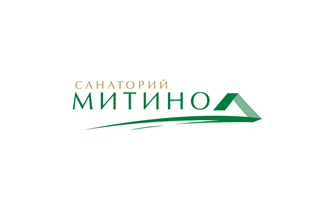 Установить цены с 30.12.2023г по 07.01.2024г Прайс-лист на период с 30.12.2023г по 07.01.2024гПродажа путевок на Новогодний заезд осуществляется с обязательной покупкой дополнительного ужина в новогоднюю ночь (БАНКЕТ).Стоимость банкета в Новогоднюю ночь:Взрослый – 7 500 руб. с человека;Ребенок от 3 до 13 лет – 4 500 руб. с человека;Ребенок до 3-х лет – бесплатно.В стоимость путевки  во время Новогодних и Рождественских каникул включено: проживание, 4-х разовое питание по системе Заказное меню, а также культурно-развлекательные мероприятия для взрослых и детей.Обращаем ВАШЕ ВНИМАНИЕ: расчетное время 12-00 часов.Генеральный директор                                                       Е.А. КузнецоваКатегория номерастоимость путевок с 30.12.2023г по 07.01.2024готдыхстоимость путевок 31.12.2023готдых+банкетМесто в двухместном номере (5/6 этаж):взрослый2 400,009 900,00ребенок  (8-13 лет)1 900,006 400,00ребенок на доп. место (3- 7 лет)1 500,006 000,00одноместное размещение2 900,0010 400,00Место в двухместном номере (4 этаж):взрослый3 000,0010 500,00ребенок  (8-13 лет)2 100,006 600,00ребенок на доп. место (3- 7 лет)1 700,006 200,00одноместное размещение3 300,0010 800,00Одноместный семейный номер 3-й этаж (стандарт)одноместное размещение3 800,0011 300,00размещение на 2-х человек6 200,0021 000,00Одноместный семейный номер 3-й этаж (стандарт «+»)одноместное размещение4 400,0011 900,00размещение на 2-х человек6 500,0021 400,00Двухкомнатный номер 3,4 этаж:одноместное размещение4 800,0012 000,00размещение на 2-х человек7 000,0022 000,00на доп. место2 900,0010 400,00Двухкомнатный номер категории люкс   З этажодноместное размещение6 000,0013 500,00размещение на 2-х человек9 000,0024 000,00на доп. место3 300,0010 800,00